Тренировки на рельеф: упор на бёдра, ягодицы  http://www.tvoytrener.com/metodiki_obhcie/trenirovki_devushki_relief.php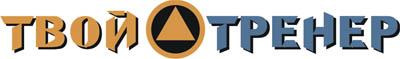 ИНДИВИДУАЛЬНЫЙ КОМПЛЕКС УПРАЖНЕНИЙЗаказать индивидуальный комплекс упражнений от Тимко Ильи (автора этого тенировочного плана и всех планов на сайте) вы можете здесь:http://www.tvoytrener.com/sotrydnichestvo/kompleks_upragnenii.phpЭтот план есть в нашем приложении «ТВОЙ ТРЕНЕР»НАШИ  БЕСПЛАТНЫЕ  КНИГИОБРАЩЕНИЕ  СОЗДАТЕЛЯ САЙТАЕсли вам понравился план тренировок - поддержите проект.
Команда нашего сайта делает всё возможное, чтобы вся информация на нём была абсолютно бесплатной для вас. И я надеюсь, что так будет и дальше. Но денег, что приносит проект, недостаточно для  его полноценного развития.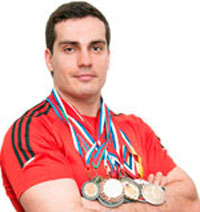 Реквизиты для перевода денег вы можете посмотреть здесь: http://www.tvoytrener.com/sotrydnichestvo/poblagodarit.php (С уважением, создатель и автор сайта Илья Тимко.)ТРЕНИРОВКА  11 НЕДЕЛЯ2 НЕДЕЛЯ3 НЕДЕЛЯ4 НЕДЕЛЯ5 НЕДЕЛЯ6 НЕДЕЛЯ7 НЕДЕЛЯРазминка 5–10 минутПодъём ног в висе(3х10-15) +Скручивания на наклонной скамье (3х15-20)Гиперэкстензия(4х10-15) +Становая тяга с гантелями (4х10-15)Жим ногами в тренажёре (4х10-15) +Выпады с гантелями(4х10-15)Разведение ног в тренажёре (4х12-20) +Сведение ног в тренажёре (4х12-20)Заминка 2-5 минутТРЕНИРОВКА  2Разминка 5–10 минутЖим гантелями под углом 30 гр (4х10-15) +Сведение рук в тренажёре (4х10-15)Жим штанги стоя с груди(4х10-15) +Махи гантелями в стороны (4х12-15)Отжимания от лавки сзади (4х10-15) +Разгибание рук с верхнего блока (4х15-20)Тяга с верх. блока обратным узким хватом (4х10-15) +Сгибание рук со штангой стоя (4х10-15)Заминка 2-5 минутТРЕНИРОВКА  31 НЕДЕЛЯ2 НЕДЕЛЯ3 НЕДЕЛЯ4 НЕДЕЛЯ5 НЕДЕЛЯ6 НЕДЕЛЯ7 НЕДЕЛЯРазминка 5–10 минутСкручивания на наклонной скамье (3х15-20) +Подъём ног в упоре(3х10-15)Приседания со штангой на плечах (4х10-15) +Боковые выпады(4х10-15)Зашагивания на подставку с гантелями (4х10-15) +Подъём на носки в тренажёре стоя или сидя (4х15-20)Наклоны со штангой на плечах (4х10-15) +Подъём таза лёжа(4х15-20)Заминка 2-5 минутТРЕНИРОВКА  4Разминка 5–10 минутГиперэкстензия(3х10-15) +Скручивания лёжа на полу (ноги вверху) (3х15-20)Подтягивания в машине смита (4х8-15) +Пуловер лёжа с гантелей(4х10-15)Тяга за голову с верхнего блока (4х10-15) +Тяга горизонтального блока (4х10-15)Приседания с гантелей между ног (4х10-15) +Сгибание ног в тренажёре лёжа (4х10-15)Заминка 2-5 минут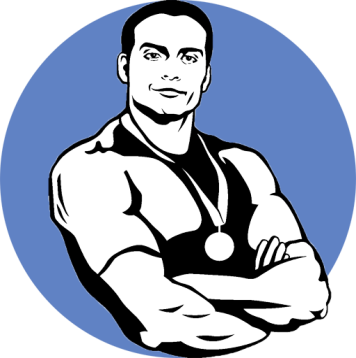 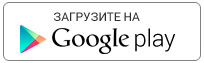 https://play.google.com/store/apps/details?id=com.tvoytrener.timkoilia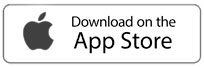 https://itunes.apple.com/ru/app/%D1%82%D0%B2%D0%BE%D0%B9-%D1%82%D1%80%D0%B5%D0%BD%D0%B5%D1%80/id1299904851?mt=8 Версия для компаhttps://yadi.sk/d/MEPa9xnB3R98By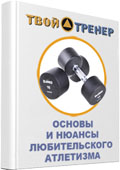 http://tvoytrener.com/kniga_tvoytrener.php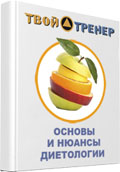 http://tvoytrener.com/kniga_tvoytrener2.phphttp://tvoytrener.com/kniga_tvoytrener3.php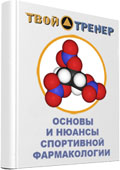 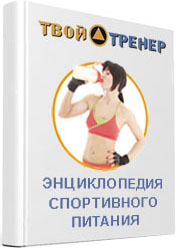 http://tvoytrener.com/kniga_tvoytrener5.php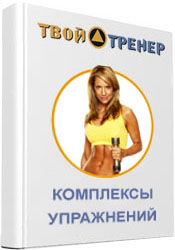 http://tvoytrener.com/kniga_tvoytrener6.phphttp://tvoytrener.com/kniga_tvoytrener4.php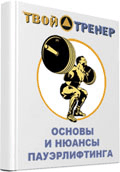 